Платонова Светлана ПавловнаМуниципальное бюджетное общеобразовательное учреждение города Костромы "Основная общеобразовательная школа № 19"Учитель русского языка и литературыУрок литературы в 6 классе.        Дружба в жизни А.С.Пушкина. Стихотворение «И.Пущину»Цель урока: знакомство с жизнью А.Пушкина в лицейский период, понимание причин, побудивших поэта создавать стихи-посвящения своим лицейским друзьям.Задачи:Образовательные:1.Знакомство с понятиями «Лицей, «Лицейская дружба», «друзья-лицеисты», «стихотворение-посвящение»;2.Постижение особенностей изображения мира периода Лицея, особой атмосферы;3.Осознание позиции автора.Развивающие:1.Расширение представления о мире поэзии А.Пушкина;2.Обогащение знаний учащихся об особой атмосфере, царившей в Лицее;3.Совершенствование умения ознакомительного, просмотрового,  изучающего чтения;4.Развитие связной речи учащихся, обогащение словарного запаса;5. Совершенствование навыка самоконтроля и взаимоконтроля;6. Совершенствование умения анализировать поэтическое произведение.Воспитательные:1. Пробуждение у учащихся интереса к истории своей Родины, уважения к жизни крестьянских детей посредством анализа  содержательной стороны текста произведения;2. Развитие познавательной активности школьников через групповую, дифференцированную деятельность;3.Развитие самостоятельности учащихся через оценку собственных достижений на уроке;4.Развитие навыка работать в группе, оказывать взаимопомощь в работе.
Для решения поставленных задач, активизации познавательной деятельности учащихся, формирования целостного представления о мире, социализации школьников на данном уроке используются разные виды искусства: литература, история, живопись, телевидение. Их реализация обеспечивается рядом основных и вспомогательных ресурсов: тексты художественных произведений А.С.Пушкина, индивидуальные и групповые задания, мультимедийные ТСО, презентация, включающая необходимые иллюстрации, портреты.                                                                                       Конспект урокаПриложение №1         Прочитайте фамилии на картинке. Подумайте, о ком пойдёт речь? Кто из этого списка вам знаком?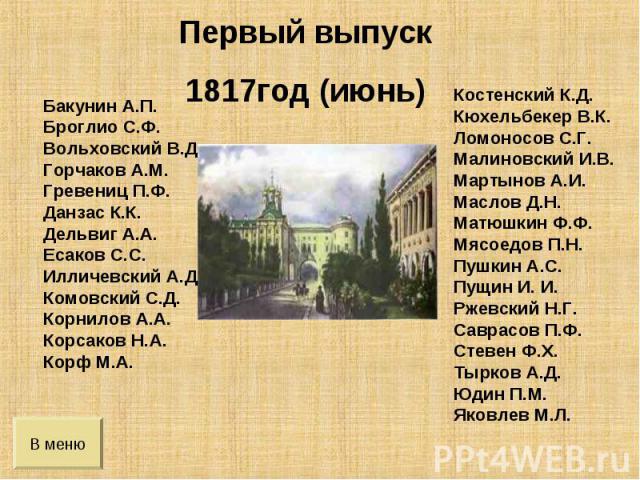 Приложение № 2         1группа: О каком периоде из жизни нашего героя пойдёт речь? Посмотрите на картинки, как  они связаны между собой?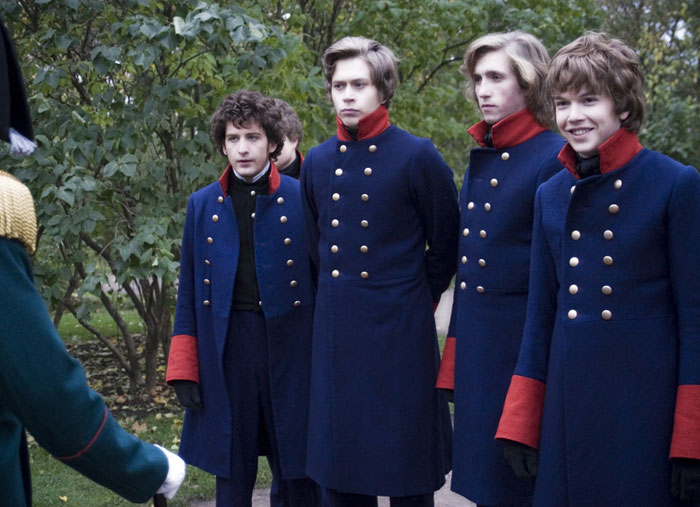 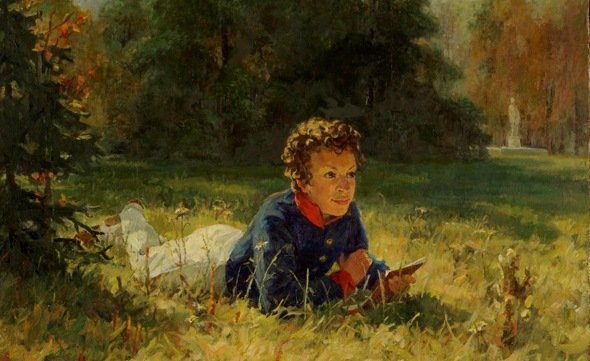 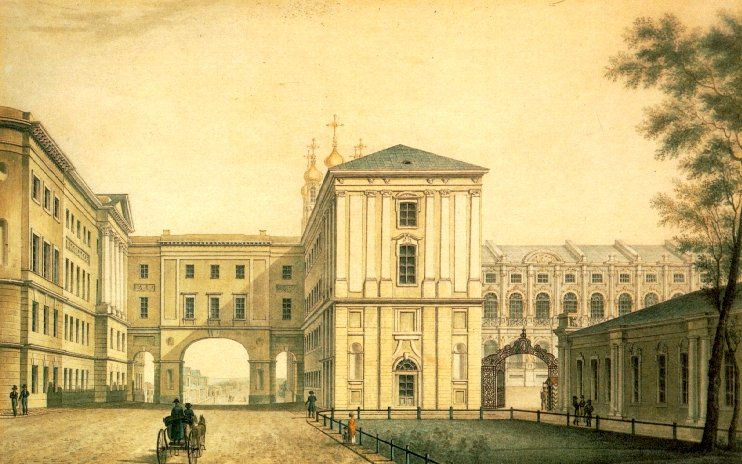 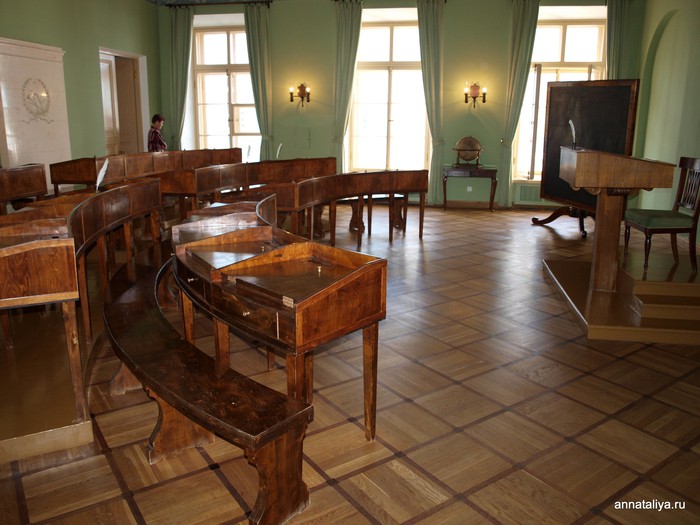 2 группа: Посмотрите на картинки, прочитайте текст. Что можете сказать о жизни героя и его друзей по этому тексту?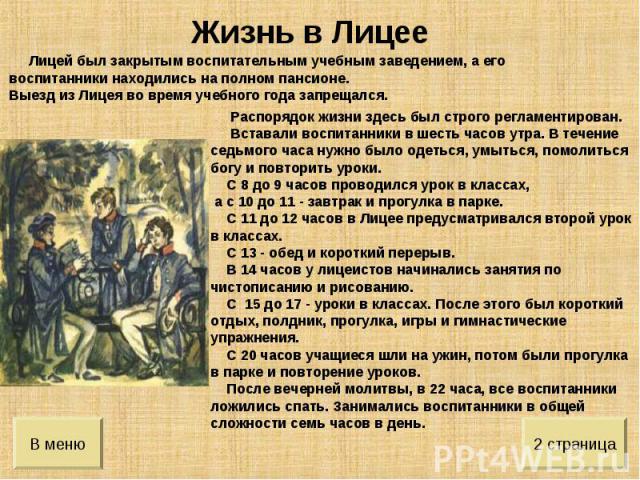 3 группа: Перед вами три человека, они сыграли важную роль (прямую или косвенную) в жизни нашего героя. Подумай, какую роль и кто?             Перед вами Александр Первый, поэт Василий Львович, профессор Куницын. Если затрудняетесь, найдите ответ в учебнике литературы.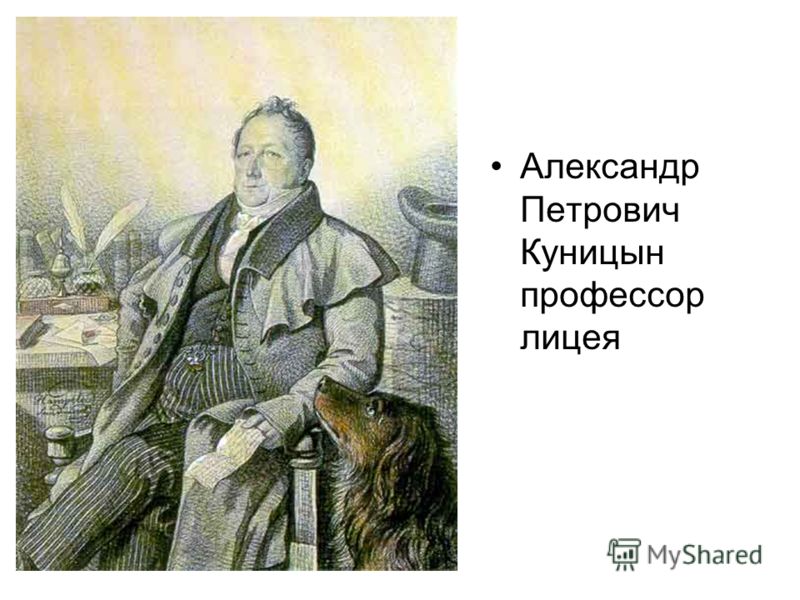 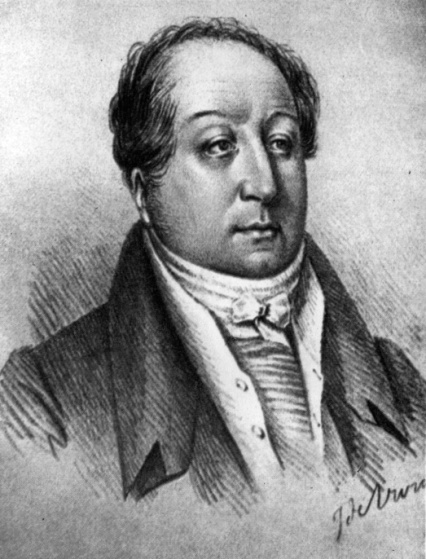 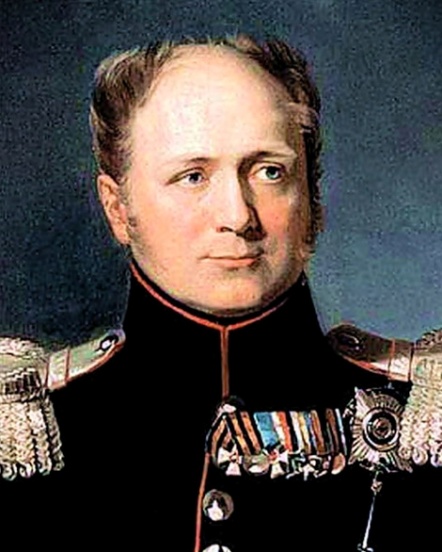 4группа: Прочитайте стихотворения «И.И.Пущину», «Кюхельбекеру». Как вы думаете, почему этим людям посвятил стихотворения Пушкин?Разлука (Кюхельбекеру)В последний раз, в сени уединенья,
Моим стихам внимает наш пенат.
Лицейской жизни милый брат,
Делю с тобой последние мгновенья.
Прошли лета соединенья;
Разорван он, наш верный круг.
Прости! Хранимый небом,
Не разлучайся, милый друг,
С свободою и Фебом!
Узнай любовь, неведомую мне,
Любовь надежд, восторгов, упоенья:
И дни твои полетом сновиденья
Да пролетят в счастливой тишине!
Прости! Где б ни был я: в огне ли смертной битвы.
При мирных ли брегах родимого ручья,
Святому братству верен я.
И пусть (услышит ли судьба мои молитвы?),
Пусть будут счастливы все, все твои друзья!                                                           1817 г.Приложение № 3Оцените свою работу на уроке. Поставьте баллы: 0 баллов-совсем нет; 1балл- да, но не всегда; 2 балла-да, всегда.Приложение № 4Оцените свои знания, полученные на уроке. Поставьте о баллов, если не можете ответить совсем, 1 балл, если вы уверены в ответе, но не совсем, 2 балла, если вы абсолютно уверены.Если в сумме по обеим таблицам у вас получилось 23-26 баллов, ваша оценка «5» 18-22, ваша оценка «4»15-17, ваша оценка «3», если баллов меньше 14, ваша оценка «2».Этап урокаДеятельность учителя(применяемые технологии, приёмы)Деятельность учащихся(формы организации деятельности)Формируемые УУДМетоды, приёмы обучения, формы и виды организации деятельности учащихсяОрганизационный моментВключение в деловой ритм. 2минутыПриветствует обучающихся, проверяет их готовность к уроку
Подготовка к работе.Приветствуют учителя, проверяют свою готовность к уроку
Личностные: - выражать положительное отношение к процессу познания, проявлять желание проявлять новое.Регулятивные: нацеливание на успешную деятельность.Коммуникативные: готовность к сотрудничеству; формирование  умения слушать и слышать.Метод: репродуктивный, приём: слово учителя, вид деятельности: критическое слушание, форма: коллективная, устная.Мотивация познавательной деятельности.Создаёт проблемную ситуацию. Организует диалог с обучающимися, в ходе которого формулирует, корректирует некоторые задачи урока, предложенные учащимися,  составляет совместно с детьми план урока 3 минуты
- Ребята, на уроке вам предстоит выполнить работу и узнать много нового. Для этого вы распределитесь на группы и будете вместе работать. Давайте вспомним правила работы в группе.Теперь получите конверт с заданием №1Приложение № 1, вы должны определить совместно в своих группах, о ком пойдёт речь (работают все 4группы).Прочитайте фамилии на картинке. Подумайте, о ком пойдёт речь? Кто из этого списка вам знаком?2задание (конверты с заданием получают все группы: каждая своё задание). Приложение № 21группа: О каком периоде из жизни нашего героя пойдёт речь? Посмотрите на картинки, как  они связаны между собой?2 группа: Посмотрите на картинки, прочитайте текст. Что можете сказать о жизни героя и его друзей по этому тексту?3 группа: Перед вами три человека, они сыграли важную роль (прямую или косвенную) в жизни нашего героя. Подумай, какую роль и кто?             Перед вами Александр Первый, поэт Василий Львович, профессор Куницын4группа: Прочитайте стихотворения «И.И.Пущину», «Кюхельбекеру». Как вы думаете, почему этим людям посвятил стихотворения Пушкин?Назовите тему урока.Учитель корректирует, направляет. Слушают. Вспоминают. Отвечают.Включаются в групповую работу.Уточняют (формулируют) тему урока. Записывают   в тетради тему урока. Личностные: самоопределение, развитие познавательных интересов учебных мотивов;Регулятивные: целеполагание,  постановка учебной задачи на основе соотнесения того, что уже известно и усвоено учащимися, планирование, саморегуляция.Коммуникативные: постановка вопросов, умение ясно и четко излагать свое мнение, выстраивать речевые конструкции; планировать учебное сотрудничество, участвовать в работе группы, распределять роли, договариваться друг с другом.Познавательные: логические-синтез, выдвижение  гипотез, формулирование проблемы общеучебные: самостоятельное выделение и формулирование познавательной цели; Метод: исследовательский, наглядный, репродуктивный, приём: эвристическая беседа, работа с иллюстрациями, вид деятельности: изучающее чтение, просмотровое чтение, говорение, письмо, форма: коллективная, групповая,  устная, письменная.ЦелеполаганиеПостановка учебной задачи.Предлагает определить цели урока (2 минуты) -Для чего нам нужно знать про А.С.Пушкина, Лицей, ребят-лицеистов?Корректирует ответы учащихся.-Давайте определимся, что мы будем делать по порядку? (план) 2 минутыОбсуждают в группах. Ставят цели. Формулируют некоторые задачи  урока, например:- познакомиться с друзьями Пушкина,  -узнать, как жил Пушкин в Лицее,-узнать, как относился А.Пушкин к друзьям,-узнать, какие произведения написал в лицейский период А.Пушкин.Решают в группах. Дают ответы:1.Определиться, почему именно период обучения в Лицее особо выделен;2.Как относился Пушкин к Лицею и лицеистам;3. Кого из друзей особенно выделял А.Пушкин;4.По чему видно, по каким деталям, моментам, что учёба и дружба не прошли даром для поэта.Думают, отвечают. Личностные: самоопределение, развитие познавательных интересов учебных мотивов;Регулятивные: целеполагание,  постановка учебной задачи на основе соотнесения того, что уже известно и усвоено учащимися, планирование, саморегуляция.Коммуникативные: постановка вопросов, умение ясно и четко излагать свое мнение, выстраивать речевые конструкции; планировать учебное сотрудничество, участвовать в работе группы, распределять роли, договариваться друг с другом.Познавательные: логические-синтез, выдвижение  гипотез, формулирование проблемы общеучебные: самостоятельное выделение и формулирование познавательной цели; Метод: проблемный: индивидуальные сообщения, вид деятельности: критическое слушание, говорение, письмо, форма: индивидуальная, коллективная, групповая, устная, письменная. Актуализация знаний.Организует учащихся к исследованию проблемной ситуации, поиску решения.6 минутДавайте посмотрим отрывок из фильма «18-14» («Восемнадцать-четырнадцать») — историко-приключенческий фильм режиссёра Андреса Пуустусмаа по сценарию Дмитрия Миропольского, вышедший на российские экраны 27 декабря 2007 года.В фильме рассказывается о первых учениках Царскосельского Лицея, среди которых Александр Горчаков, Иван Пущин, Александр Пушкин, Вильгельм Кюхельбекер, Антон Дельвиг.Время с 3.55-8.40.-Что нового вы узнали о Пушкине и его товарищах из этого отрывка? 4 минуты1группа: Как ведут себя лицеисты по отношению друг к другу, 2  группа: по отношению к княгине, к военному министру Аракчееву? 3 группа: О чём говорят лицеисты и как говорят? 4 группа: назовите как можно больше прилагательных, характеризующих лицеистов.Осуществляет контроль активности1-3 группы: Отвечают на вопросы. Приводят  доказательства. 4 группа-анализируют ситуацию Работают по группам   Работают в группах. Дают ответы Слушают друг друга и учителяЛичностные: развитие познавательных интересов учебных мотивов;Регулятивные: оценивать (сравнивать с эталоном) результаты своей деятельности.Познавательные: общеучебные: классифицировать объекты (объединять в группы по существенному признаку); Самостоятельно делать выводы, перерабатывать информацию, преобразовывать её, представлять информацию на основе схем;  аргументировать свою точку зрения с помощью фактов Логические: анализ объектов; выбор оснований и критериев для сравнения, логической цепи рассуждения, доказательствоКоммуникативные: умение строить продуктивное взаимодействие и сотрудничество со сверстниками и взрослыми Личностные: нравственно-этическая ориентация, оценивание усваиваемого содержанияМетод: проблемный, частично-поисковый, репродуктивный, приём: беседа, вид деятельности: говорение, анализ информации, синтез,   форма: коллективная, устнаяЭтап усвоения новых знаний- 4 группа сказала, что «лицеисты смелые, активные, решительные, открытые, откровенные, весёлые, уверенные, искренние».5 минутПопробуем  разобраться, а в стихах Пушкина можно это увидеть: искренность, открытость, откровенность и т.д. Поработайте в парах. Прочитайте стихотворение, сделайте свои выводы. Каково настроение стихотворения? Почему вы так решили?Организует работу в парах, а затем в группах. Работа с текстом «И.И.Пущину».- Чтение текста.ФИЗКУЛЬТМИНУТКА2 минутыРаботают в парах, затем группах над текстом. - Читают, работая в парах, проводят анализ текста, объясняют друг другу. Отчитываются парно.  В ходе обсуждения в группах делают записи в тетради.Например, «Пушкин подбирает такие слова и выражения: мой, первый, бесценный, благословил, святое, душе, дарует, утешенье, озарит»-, что говорит о том, что поэт тщательно отбирает слова. Для него И. Пущин- особенный человек, друг, о котором с теплотой вспоминает автор.Выполняют упражнения, двигаются,  отдыхают. Снимают напряжение.Личностные: развитие познавательных интересов учебных мотивов;Регулятивные: контроль, оценка, коррекцияПознавательные: общеучебные: умение структурировать знания,  умение осознанно и произвольно строить речевое высказывание, рефлексия способов и условий действияКоммуникативные: умение с достаточной полнотой и точностью выражать свои мысли в соответствии с задачами и условиями коммуникацииМетод: исследовательский, приём: аналитическая беседа, составление словарика, вид деятельности: говорение, письмо, форма: групповая, устная, письменная. Этап продуктивного использования полученных знанийЗакрепление знаний-Устанавливает осознанность восприятия. 4 минуты- Организует  деятельность учащихся по применению новых знаний.  - Организует самостоятельную работу по созданию творческой работы. Слово учителя:-Начертите схему, в которой отразите всё то, что вы узнали нового на уроке.1группа: Ключевое слово «Лицеисты»2 группа:Ключевое слово «Дружба»3 группа:Ключевое слово «Жизнь в Лицее»4 группа:Ключевая фраза «Стихи о дружбе »Решают типовую задачу. Фиксируют в тетрадях.- Дифференциация самостоятельной работы:Памятка №1для 1-3 групп.Лицеисты (какие?). Если затрудняетесь написать, то зафиксируйте, какие ассоциации у вас появляются к этому слову, отвечающие на любой вопрос, а не только на вопрос какой? Какие?Для 4 группы нет памятки, в этой группе учащиеся более сильные. Все в группе работают вместе, предварительно распределив роли: один- распределяет роли, другой-следит за временем, третий-фиксирует предложенное, четвёртый и пятый-выдвигают гипотезы.Личностные: самоопределение Регулятивные: контроль, коррекция, выделение и осознание того, что уже усвоено и что подлежит усвоению, осознание качества и уровня усвоенияПознавательные: общеучебные: поиск и выделение необходимой информации; применение методов информационного поиска, в том числе с помощью компьютерных средств; составление знаково-символических действий:- моделирование – преобразование объекта из чувственной формы в модель, где выделены существенные характеристики объекта умение структурировать знания; установление причинно-следственных связейКоммуникативные: принятие решения и его реализация; контроль, оценка, коррекция действий партнёра; продуктивное взаимодействие и сотрудничество со сверстниками и взрослыми.Метод: творческий, приём: аналитический, вид деятельности: говорение, слушание, форма: групповая, парная, индивидуальная, устная, письменная. Взаимопроверка.  Организует взаимопроверку выполненных творческих работ, обсуждение результатов. 5 минутыДалее выносят на доску свои результаты все 4 группы. Осуществляют взаимопроверку, например, 1 группа проверяет работу 3 группы на доске, а 2 у 4 группы. Оценивают результаты друг друга. Личностные: самоопределение Регулятивные: контроль, коррекция, выделение и осознание того, что уже усвоено и что подлежит усвоению, осознание качества и уровня усвоенияПознавательные: общеучебные: поиск и выделение необходимой информации; применение методов информационного поиска, в том числе с помощью компьютерных средств; составление знаково-символических действий:- моделирование – преобразование объекта из чувственной формы в модель, где выделены существенные характеристики объекта умение структурировать знания; установление причинно-следственных связейКоммуникативные: принятие решения и его реализация; контроль, оценка, коррекция действий партнёра; продуктивное взаимодействие и сотрудничество со сверстниками и взрослыми.Метод: частично-поисковый, вид деятельности: изучающее чтение, говорение, форма: коллективная, устная.Рефлексия деятельности (итог урока)-  Организует рефлексию.  2 минуты--Оцените свою работу на уроке Приложение № 3, а также уровень усвоения нового материала. Приложение № 44 минуты Осуществляют самооценку собственной учебной деятельности, соотносят цель и результаты, степень их соответствия. Закончите предложенные фразы. Личностные: смыслообразование, действие нравственно – этического оценивания усваиваемого содержанияРегулятивные: осознание качества и уровня усвоения, контроль, оценкаПознавательные: рефлекция способов и условий действия,  контроль и оценка процесса и результатов деятельностиКоммуникативные: умение с достаточной полнотой и точностью выражать свои мыслиМетод: частично-поисковый, приём: оценивание работы, беседа, вид деятельности: заполнение таблиц, формулировка выводов,   слушание, письмо, форма: индивидуальная, коллективная, письменная. Домашнее задание2 минутыВыберите домашнее задание 1. Ребята, представьте, что вы получили задание: напишите небольшую статью в нашу школьную газету «Школяръ» на тему «Мой Пушкин».2. Напишите работу на тему «Что я узнал на уроке»3.Выучите наизусть стихотворение «И.Пущину»Всем спасибо за урок. Вы молодцы!Анализируют и выявляют степень готовности. Задают вопросы учителю, если они появились. С учётом дифференциации выбирают домашнее задание.Метод: репродуктивный, приём: слово учителя, вид деятельности:  критическое слушание, форма: коллективная, устная                     КритерииОценка1.Я вносил свои предложения в общую работу2.Я сразу включался в работу3.Я давал полный, развёрнутый ответ4.Я помогал работе группы5.Я брал на себя ответственность за ответ от группы6.Я исправлял ошибки, если они были7.Я был активным в работе                                             КритерийМой выбор1.Я могу объяснить, почему обучение в Лицее - важный этап в жизни поэта Пушкина.2.Я могу назвать друзей А. Пушкина по Лицею.3. Мне известно, как учились и жили друзья А.Пушкина в Лицее.4. Мне известно, какую роль в жизни А.Пушкина в лицейский период сыграли А.Куницын, В.Пушкин, Александр Первый.5. Я могу назвать одно из самых известных стихотворений А.Пушкина, посвящённое И.Пущину.6. Я знаю, с каким чувством написано это стихотворение,  могу это объяснить.